         Modèle de Template de Persona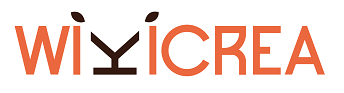 Pour le lancement d’une gamme de cosmétique destinée aux femmes entre 25 et 40 ans, 
à prix moyens, vendue en circuit spécialisé.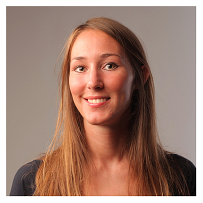 AnaïsAgeTravailSituation familiale Domicile33 ansAssistante communicationEn couple, un enfant de 2 ansBordeaux centre-villeBiographieOriginaire de Bègles ou elle habitait un pavillon de banlieue avec ses parents, Anaïs a obtenu son bac avec mention. Après un bac + 3 en marketing à Bordeaux, Anaïs a débuté sa carrière en tant qu'assistante de direction puis assistante communication. En couple depuis 7 ans avec Jean-Marc, elle a un enfant de 2 ans. Elle porte de plus en plus d'attention à sa santé et à la santé de son enfant. Elle privilégie les produits bios et respectueux de l'environnement. Elle se rend à son travail en vélo.Motivations et attentes  Souhaite des cosmétiques naturels et biologiques.Privilégie les petites marques quasi-artisanales.Recherche des produits éthiques voire équitables.Freins et réticentes Budget limité : pas plus de 25 € le sérum, ou 30 € le gel corps.Peu de temps pour faire ses achats.N'est pas attachée à une marque en particulier.Est réticente aux arguments marketing classiques.Habitudes Anaïs utilise beaucoup internet (smartphone notamment) pour se renseigner sur les produits et les ingrédients ; elle recherche les avis consommateurs, et se renseigne sur la politique et la réputation des marques. Elle privilégie les achats en ligne. Elle n'hésite pas à s'engager sur les réseaux sociaux, notamment Facebook et Twitter.Personnalité Plutôt extravertie, active, créatrice et sociale.